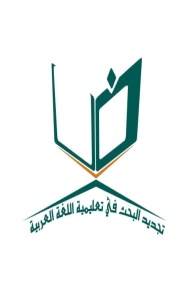 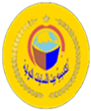 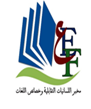 الملتقى الدولي الافتراضي الثانيالتحاضر عن بعد عبر تقنية (zoom)(يومي :00 / 00/ / 2022م)رؤساء الشرف     أ.د.مروان السكران                                        أ.د. أمينة الطيبي  أكاديمية بيت اللسانيات الدولية تركيا                   مخبر تجديد البحث في تعليمية اللغة العربيةبلعباس الجزائر     أ.د عبد القادر بن التواتي                                   أ.د.أبو بكر بـوقرينفريق البحث اللساني والتخطيط اللغوي                        مخبر اللسانيات التقابلية وخصائص اللغات الأغواطرؤساء الملتقىد.تجاني حبشي1-ديباجة الملتقى  إن  للغة قيمة جوهرية كبرى في حياة كل  أمة ، فهي الأداة  التي تحمل  الأفكار  وتنقل المفاهيم، فتقيم بذلك روابط الاتصال بين  أبناء الأمة الواحدة ، وبها يتم التقارب والتشابه والانسجام بينهم. وهي الترسانة الثقافية التي تبني الأمة، وتحمي كيانها.واللغة  من الأمة أساس  وحدتها ومرآة حضارتها، ولم تكن اللغة- أي  لغة في يوم  من الأيام مجرد  أداة  للتواصل والتعارف بين أبنائها، أو بينهم وبين الآخر، ولم تكن  مجرد وعاء فكري ثقافي اجتماعي أدبي  محايد، وإنما هي كل  ذلك  في صميم  استمرار حياة  الأمة ، وتجسيد روحها المميزة  لها. فاللغة خطاب متعدد الوظائف والأهداف.  واللغة العربية  تمثل مقوم من أهم مقومات حياتنا وكياننا، وهي الحاملة  لثقافتنا ورسالتنا ، والرابط  الموحد بيننا، والمكون  لبنية  تفكيرنا وحلقة الوصل التي  تربط الماضي  بالحاضر  بالمستقبل ، ولعل أهم  ما يميز  لغتنا بين  اللغات  العالمية الحية أنها قديمة حديثة  في آن  واحد عاصرت  اليونانية واللاتينية والفارسية والسنسكريتية، واستطاعت بما تملكه  من مرونة  وخصائص  متنوعة أن تستمر إلى  اليوم ، كما أنها المنزلة  الدينية  ذات الأبعاد الإنسانية و العالمية    من  أسباب ترسيخ  أركانها ، وتقدير مكانتها فأضحت  لغة عالمية، إذ استوعبت تجارب أمم وشعوب تميزت بتعدد مصادرها الثقافية والفكرية، فعبر عن كل ذلك  الفيض الفكري بكفاءة نادرة ، فكانت لغة مهمة للمعرفة  الإنسانية وهي  إضافة إلى ذلك تعتبر من أفصح اللغات وأبينها، وأوسعها وأكثرها تأدية للمعاني التي تقوم النفوس فلهذا  أنزلَ أشرف الكتب  بأشرف اللغات على أشرف الرسل.    وانطلاقا من أن للغة أهمية قصوى باعتبارها أهم مظهر من مظاهر السلوك الإنساني وأرقى وسيلة اتصال بين  المجتمعات ، فهي ظاهرة تداولية ، وأداة رمزية تستعمل للتفاعل الاجتماعي. غير أن وظيفتها لا تقتصر على  نقل  وإيصال  المعلومات وإنما يجب أن تضطلع  اللغة بتحويل ما يبدر من أقوال في إطار ظروف سياقية إلى أفعال ذات سمات اجتماعية. وتمثلا لمقولة أحمد المتوكل ؛ الذي يرى أن من أساسيات الدرس اللساني الوظيفي دراسة اللغة الطبيعية في علاقاتها بالوظيفة التواصلية التفاعلية بين المتخاطبين ، وهو ما تطلق عليه اللسانيات الوظيفية ( القدرة التواصلية) ، فالذي يميز اللغات الطبيعية إتاحتها التواصل بين مستعمليها ، الأمر الذي دفع  إلى  التمييز  بين  القدرة  النحوية وبين  القدرة التداولية  إذ تدل الأولى؛ على معرفة خصائص الجمل  الصورية والدلالية ، وتتضمن قواعـد تركيبية وصوتية  ودلالية  وتدل الثانية على معرفة كيفية استعمال هذه  الجمل استعمالا يتناسب مع الأهداف المختلفة المرام بلوغها ، فدراسة الجمل بمعزل عن سياقها الطبيعي ، وعن متكلميها اختيار منهجي  استنفذت الحاجة منه ، ولم يعد من اللائق العمل به ، ذلك لآن عزل  الجمل عن سياقها يثير  شكوكا  بخصوص واقعيتها من جهة ، ويجاهل دور السياق  التواصلي  في تحديد بنية هذه الجمل من جهة أخر.     ونظرا إلى أن العملية التعليمية التعلمية لم تعد تتعلق بتعليم  مضامين معزولة عن أي سياق ، وإنما أصبح الأمر متعلقا بتطوير قدرة المتعلم التواصلية ، وتفعيل مهارته التعلمية ، وتقوية طلاقته اللغوية ، ودرجة تفاعليته مع الاستعمالات الوظيفية للغة ، فلا ينبغي  أن  يكتفي  المتعلم بقراءة  جمل وكتابتها بطريقة سليمة ، بل يجب  اكتساب القدرة على توظيف  ذلك في  مواقف  تواصلية  معينة. الأمر  الذي  دفع  بالكثير من  الأنظمة  التربوية في  العالم  العربي  إلى جعل  مؤسساتها  التعليمية مواكبة للمتغيرات التي يعرفها العالم ، سعيا منها لجعل التربية تحافظ على مبررات  استمرارها، وقادرة على مواجهة تحديات العصر، وهي مطالبة دوما بالأخذ بعين الاعتبار بتلك المستجدات حتى تكون أداة  للتحول الاجتماعي  الواعي  المتناغم مع  التراكم  المعرفي المتجدد ، والتطورات  السريعة في مجال تكنولوجيا المعلومات ، وغيرها من المجالات الحيوية  التي تساعد على تسريع النمو الاقتصادي والازدهار الثقافي.    ولأن بلدان العالم العربي جزء لا يتجزأ من هذا العالم ، بات من الضروري على منظوماتها التربوية تطوير أدائها، ومراجعة مناهجها الدراسية وتحديثها، فعمدت بعض  الدول العربية في العشرية  الأخيرة  إلى إحداث تغيير جذري ، اتجهت فيه إلى مرحلة الإصلاح  الشامل معتبرة  إياه  من  أهم  الأولويات ، حيث  كيفت مناهجها  مع آخر  ما توصلت  إليه البحوث التربوية  في عالم  التربية والتعليم ، متبنية كل من  المقاربة بالكفاءات كاختيار تربوي ، والمقاربة  النصية كاختيار منهجي في تدريس اللغة العربية.   وانطلاقا من مشاكل المدرسة والممارسات التدريسية ، وسعيا إلى معرفة واقع استثمار مدلول هذه  المفاهيم وقرائنها في تعليم اللغة العربية وأنشطتها ، يأتي هذا الملتقى الدولي لـيعرض أهمية المقاربة النصية ، باعتبارها بيداغوجيا  تشكل إطارا  تربـويا مـرنـا يقوم على توظيف النص من أجل تعليم اللّغة العربية وتعلمها، عن طريق فهمه  وشرحه واستثماره وإعادة  إنتاجه ، وكذا تفكيكه إلى المستويات اللغوية الصوتية والصرفية والتركيبية والدلالية، وكشف الخلفيات والمؤشرات السياقية الاجتماعية والتاريخية الكامنة في جيناته. هذا إضافة إلى أنها تسمح للمتعلمين بانتهاج ما يلائمهم لتحقيق الهدف ، وتسعى  إلى  إثارة وعيهم بإمكاناتهم وقدراتهم وتنميتها، وإكسابهم كفاءات  مختلفة وتقوية دافعيتهم للتعلم ، ومساعدتهم على إيجاد طريقهم نحو الاندماج  في المجتمع. 2-اشكالية الملتقى   على الرغم من هذا المشروع الطموح لتجديد المنظومات التربويـة ، وإصلاح دعائمها، إلا أن الإشكال المطروح يكمن في أن توظيف مفاهيم اللسانيات النصية من دون النظر إلى الحاجات التربوية يسئ  إلى عملية التعليم. فتشعب المادة ، وصعوبة المفاهيم اللسانية تعيق تدريس اللغة العربية. كيف لا ؛ وهي مجتزأة من أنساق نظرية بالغة  التعقيد، لا تتناسب مطلقا مع مستوى المتعلمين في مختلف المراحل التعليمية. الأمر الذي يدفع إلى وجوب استيعاب مدلولات مفاهيم هذه المقاربة ، وتجاوز مختلف العراقيل لكونها مقاربة تنضوي على  إجراءات ديداكتيكية تطبيقية تجعل منها هدفا واقعيا وميدانيا.3 أسئلة الملتقى- أين تكمن أهمية لسانیات النص. وما هي أهم إجراءاتها.وما طبيعة منهجها. - هل يمكن  استثمار مفاهيمها وآلياتها التحليلية في مجال تدريس اللغة. - لماذا راهنت المنظومات التّربوية في بلدان الدول العربي على تبنى  المقاربة بالكفاءات والمقاربة النّصية .- ما مدى تمثل السندات البيداغوجية والكتب المدرسية لمتطلبات هذه  المقاربة.- ما مدى استيعاب وتطبيق أستاذ اللّغة العربية لمفاهيم هذه المقاربة . - ما نتائج تبني المقاربة النّصية .4- أهداف الملتقى- التعريف بمفاهيم لسانيات النص ، وإبراز أهميتها التعليمية  التعلمية في مجال تدريس أنشطة اللغة العربية.- تقييم مدى تبني السندات البيداغوجية  المقررة  لمراحل التعليم لمتطلبات المقاربة النصية. - تقييم مدى استيعاب أساتذة  اللغة العربية لمفاهيم المقاربة النّصية في تدريس النصوص الأدبية.  -الرغبة في تذليل الطريق أمام أساتذة اللغة العربية وآدابها لمختلف مراحل التعليم ، وذلك بتبسيط مفاهيم لسانيات النص ومن ثمة الارتقاء بمستواهم ، قصد تمكينهم من مسايرة  التطور الحاصل في مجال اللسانيات النصية والتعليمية .5- محاور الملتقى6- الهيئات المشرفة على الملتقى    أولا :  الهيئة الشرفية للملتقى أ-  اللجنة  الاستشارية     ب/  اللجنة العلميةثالثا : اللجنة التنظيمية والتنسيق الإعلامي ضوابط وشروط المشاركةيشترط في المتقدم للمشاركة أن يراعي الضوابط الآتية:- تعتمد اللغة العربية لغة للتحاضر والحوار - أن يكون البحث ذا صلة مباشرة  بمحاور الملتقى ، وفي الإطار الزمني المحدد- أن لا تكون المداخلة قد سبق نشرها أو قُدمت في ملتقيات أو فعاليات سابقة- أن تتسم المداخلة بالجديّة والالتزام بالضوابط العلمية المتعارف عليها، ولا تتجاوز20 صفحة، وأن لا تقل عن 10 صفحات، بما في ذلك الهوامش والمراجع والملاحق ، على أن ترفق بملخص بالإنجليزية محرر لا يتجاوز عدد كلماته 150 - أن يكتب البحث بمقاس 18 في المتن (Traditional Arabic )، وبمقاس 14 في الهامش-تمنح أولوية القبول للأعمال التي تتضمن دراسات تطبيقية في مجال اللسانيات- لا تقبل المداخلات المشتركة- تخضع المداخلات للتحكيم من قبل اللّجنة العلمية للملتقى، ويعلم أصحاب البحوث بنتيجة التحكيم عن طريق البريد الإلكتروني -الملخص يكون وفق معطيات استمارة المشاركة في الملتقى / تطبع ويعاد إرسالها -يتم إشعار الباحث باستلام ملخص مداخلته ، وكذا في حالة قبول البحث كاملا.-تخضع البحوث للتحكيم السري من طرف محكمين من اللجنة العلمية .-لا تعاد المداخلات إلى أصحابها سواء قبلت أو أم لم تقبل . -بعد قبول الملخص ، يقدم الباحث نسخة من المداخلة بشكلها النهائي .-بعد قبول المداخلة،يصبح البحث ملكا لقسم اللغة العربية كلية الآداب واللغات والفنون، جامعة الجلفة ، ولا يحق للباحث التصرف أو نشره في أي مكان آخر  إلا بالإذن .-البحث المقبول تكون ذمة أرائه ومسؤوليته على عاتق المؤلف لا على عاتق هيئة التحكيم .المدعوون للمشاركة- أعضاء الهيئة التدريسية في مختلـف الجامعات - طالبات وطلبة الدراسات العليا - ذوو الاختصاص والاهتمام بموضوع الملتقىامتيازات الملتقى-مجانية المشاركة في الملتقى - تمنح شهادات للمشاركين بعد الإتمام من إلقاء الورقة العلمية مباشرة- تنشر الأوراق العلمية بعد إعادة  مراجعتها وضبطها في كتاب محكم مواعيد مهمة التاريخ          : ...../....../......
الاسم واللقب  :                                                                          الجامــعة          : الرتبة العلمية    :                                                                         التخصص        :                                                                                             محور  المشاركة   :                                                                         البريد الالكتروني:                                                                عنوان  المداخلة : 1-الملخص  : ............................................................................................................................................................................................................................................................................................................................................................................................................................................................................................................................................................................................................................................................................................................................................................................................................................................................................................................................................................................................................................................................................................................................................................2-الإشكالية:........................................................................................................................................................................................................................................................3-الفرضيات/ التساؤلات:........................................................................................................................................................................................................................................................4-المنهج  المعتمد :............................................................................................................................5-عناصر البحث : ........................................................................................................................................................................................................................................................6-أهداف البحث وأهميته : ........................................................................................................................................................................................................................................................ 7- تقييم المحكم :المحور الرابع : استثمار المقاربة النّصية على مستوى السندات البيداغوجيةالمحور الخامس: واقع استثمار المقاربة النّصية في تعليم اللّغة العربية وتعلّمها- تمثل محتويات المناهج الدراسية  في ضوء المقاربة  النّصية - تمثل محتويات  الكتب المدرسية  في ضوء المقاربة النّصية - تمثل تدريس أنشطة اللغة العربية  في ضوء المقاربة  النّصية - تطبيقاتها في مدارس بلدان  العالم  العربي- تطبيقاتها في مدارس بلدان المغرب العربي - تطبيقاتها في المدرسة الجزائرية  - المقاربة النّصية - بين المكاسب والإخفاقات-المحور الأول : الإطـار الابـستـمولوجي للسانيات النصالمحور الثاني:البعد التعليمي التعلمي للسانيات النصالمحور الثالث : المقاربة النّصية (المفهوم والإجراء والمنهج)-لسانیات النص (المفهوم والإجراء والمنهج)-الانـتـقال من لسانیات الجملة إلى لسانیات النص-مفاهيم ومصطلحات(الجملة والنص والخطاب والمعايير)-إفادتها في مجال تعليمية الأدب-إفادتها في مجال تدريس النصوص الأدبية- الأبـعاد الوظيفية للمفاهیم اللسانية النصیة -المقاربة النصية (تصورات ومفاهيم)-علاقة المقاربة النصية بتدريس اللغة -أهمية بيداغوجية المقاربة النصية في العملية التعليميةرؤساء الشرفأ.د.مروان السكرانأ. د. أمينة  طيبيأ.د أبوبكر بوقرينأ.د عبد القادر بن التواتي مدير أكاديمية بيت اللسانيات الدولية بتركيارئيس مخبر تجديد البحث في تعليمية اللغة العربية جامعة سيدي بلعباس الجزائرمخبر اللسانيات التقابلية وخصائص اللغات الأغواطمدير فريق البحث اللساني والتخطيط اللغوي   رئيس الملتقى  د. تجاني  حبشي   جامعة  عاشور  زيان   الجلفة  الجزائررئيس اللجنة العلمية نائب رئيس اللجنة العلميةد.سعيد ارديفد ونيسة بوختالةجامعة وجدةجامعة سطيف الجزائر  منسق  الملتقى  أ. د. دلاش وشن  جامعة  الوادي الجزائر   مؤطر  الملتقى   د.سماح محمد حيدةجمهورية مصر العربية رئيس اللجنة التنظيمية    والتنسيق الإعلاميد.حمزة زرقي جامعة ابن خلدون بتيارت  الجزائرأ. د. الطاهر  لوصيف             مدير مركز ترقية  اللغة العربية الجزائرأ.د. سعد عبد العزيز مصلوح   جمهورية مصر العربية أ. د. مفتاح  بن عروس      المدرسة العليا للأساتذة  الأغواط الجزائرأ. د. سالمي عبد المجيد            جامعة  الجزائر 2أ. د. الطاهر ميلة جامعة  الجزائر 2أ.د. سليمان بن عليجامعة  الأغواط  الجزائرأ.د. شفيقة  العلوي   المدرسة العليا للأساتذة بوزريعة الجزائرأ.د.أحمد بن عجمية   جامعة الشلف الجزائرد. إسماعيل  بوزيدي  المدرسة العليا للأساتذة بوزريعة الجزائرد. عبد المالك بلخيريجامعة  الجلفة الجزائرد. إبراهيم  إبراهيمي  جامعة  الجلفة الجزائر    اسم الباحث      مكان العمل (الجامعة / الدولة)    اسم الباحث  مكان العمل (الجامعة / الدولة)أ.د. الطيب دبةجامعة  الأغواط  الجزائرأ.د.عبد الله شطاح  جامعة البليدة  الجزائرأ.د.صافية كساسالمدرسة العليا للأساتذة بوزريعة  الجزائر   أ.د. موساوي سهام   جامعة الشلف الجزائرد. وردية قلازجامعة مولود امعمري  الجزائرد. سماح محمد حيدة  جمهورية مصر العربيةأ. د. دلاش وشن  جامعة  الوادي الجزائرد.ونسية بوختالةجامعة سطيف الجزائرأ.د.بوفاتح عبد العليمجامعة  الأغواط  الجزائرد.محمد عبد الرحمن بن يونسجامعة  هولنداأ.د.ولهاصي نجيدةجامعة سيدي بلعباس الجزائرد.بوخاتمي زهرةجامعة سيدي بلعباس الجزائرأ.د.بركاهم  العلوي     المدرسة العليا للأساتذة بوزريعة الجزائرد.حمزة زرقيجامعة  ابن خلدون تيارت  الجزائرد.بوسعيد جميلةجامعة بلعباس  الجزائرد.شعيب سليمةجامعة سيدي بلعباس الجزائرأ.د.حسنية عزازجامعة سيدي بلعباس الجزائرد.نوار عبيديجامعة  الطارف الجزائرأ.د. الصالح غيلوسجامعة المسيلة الجزائرد.الحاج ابراهيميجامعة  الجلفة الجزائرأ.د. علي  عدلاوي  جامعة  الأغواط  الجزائرد. مخلوفي  زكرياء      جامعة  الطارف الجزائرأ.د.عائشة محمد عثمانجامعة السوداند.عبد القوي أحمدجامعة خميس مليانة الجزائرط.د.مسعود رتيمةط.د.محمدبن مبخوت    ط.د.كريمة حوحة، و ط.د كوثر تفي  ط.ط.د. عيشوشة بونوة دحمانتاريخ إرسال الملخصات00/00 / 2022  إلى 25/ 11/ 2022م الردود على الملخصات المقبولة 00 /00/ 2022م  إلى 30/12/ 2022مآخر أجل لإرسال المداخلة كاملة إلى 00/ 00/ 2022م إلى 30/01/2022الرد النهائي على المداخلة 00/00 2022  إلى 00/ 00/ 2022متاريخ انعقاد الملتقى يومي  :  00/ 00/ مارس/ 2022ترسل المشاركات إلى البريد الإلكتروني moukrabanasiya@gmail.com 